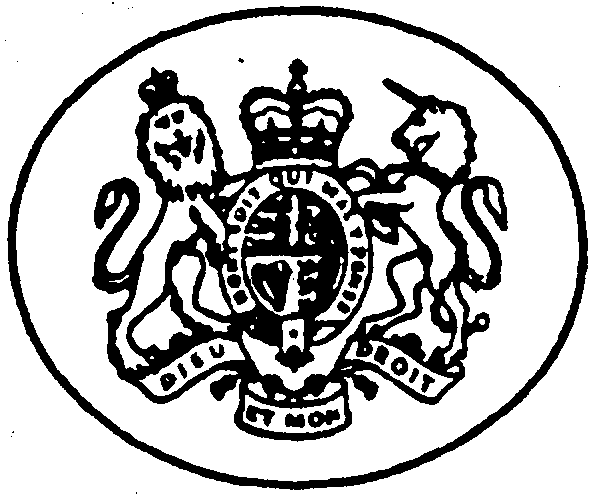 First-tier TribunalHealth, Education and Social Care Chamber(Mental Health)Mental Health Act 1983The Tribunal Procedure (First-tier Tribunal) Health Education & Social Care Chamber Rules 2008RequestPlease provide the information required, as appropriate, and delete what you don’t need.This request is made by:       on behalf of:      Postal address: Telephone: Secure email address: Request is made for: (Please tick and complete the other sections as appropriate) Postponements/date brought forward/time change (please provide mutually agreed alternative hearings dates) - please send to mhtcasemanagementrequests@justice.gov.uk  HQ1 extension - please send to mhtcasemanagementrequests@justice.gov.uk Listing window extension - please send to mhtcasemanagementrequests@justice.gov.uk Prohibition of Disclosure of information – please send to mhtreports@justice.gov.uk  Pre-hearing examination – please send to mhtprelimexaminations@justice.gov.uk  Permission to withdraw an application – please send to mhtclosures@justice.gov.uk  Reinstatement of application – please send to mhtapplications@justice.gov.uk  Extension of reports submission/reports directions – please send to mhtcompliance@justice.gov.uk  Rule 11 request - please send to mhtcorrespondence@justice.gov.uk  Telephone conference request – please send to mhtcorrespondence@justice.gov.uk  Observer request – please send to mhtcorrespondence@justice.gov.uk  Other – please send to mhtcasemanagementrequests@justice.gov.ukThe reasons for this request are:Signed:…………………………………………………………………..	  Date: …………………..Send completed forms by secure email to relevant email addresses provided on the first page.Or send by First Class Recorded Delivery to: HM Courts & Tribunals Service, First-tier Tribunal (Mental Health), , 5th Floor, LE1 8BN.     Case Number:Date of  Application: Referral:      Hearing date (if fixed): Patient: A patient now liable to be detained under SectionResponsible Authority:Responsible Hospital: 